Факт-листЗа последнее время рынок нестационарных торговых объектов в Московской области динамично развивается, о чем свидетельствует постоянное растущее количество торговых мест, выделяемых местными властями на подведомственной территории.Нестационарная торговля, безусловно, создает некую конкуренцию торговым сетям и дает возможность жителям региона воспользоваться альтернативными источниками приобретения повседневных товаров.При росте рынка, как правило, возрастает и количество правонарушений со стороны хозяйствующих субъектов и органов власти.Более 5 конкурсных процедур на право размещения торговых нестационарных объектов, проведенных администрациями: г.п. Видное, Пушкинского м.р., г.о. Королев, Истринского м.р. рассмотрено Московским областным УФАС России за первую половину 2016 года. По всем проведенным процедурам торгов Управлением выявлены нарушения антимонопольных правил. В ряде случаев выданы Предписания об аннулировании торгов.Наиболее часто встречающееся нарушение – включение в конкурсную документацию критериев оценки заявок участников конкурса, которые приводят к недопущению, ограничению или устранению конкуренции. Примеры критериев: 1)	архитектурно-художественное и конструктивное решение нестационарного торгового объекта;2)	обеспеченность торгово-промышленным оборудованием;3)	обеспеченность квалифицированным персоналом для оказания услуг, законно осуществляющими трудовую деятельность, внешний вид сотрудников;4)	опыт работы участника конкурса в сфере нестационарной торговли;5)	обеспеченность материалами для оказания услуг;6)	технологический режим производства и реализации продукции (для предприятий общественного питания).Так:Конкурсной комиссией оценивается обеспеченность контрольно-кассовой техникой, применение которой, в соответствии с частью 3 статьи 2 Федерального закона от 22.05.2003 № 54-ФЗ «О применении контрольно-кассовой техники при осуществлении наличных денежных расчетов и (или) расчетов с использованием платежных карт», необходимо только для определенных категорий хозяйствующих субъектов.Конкурсной комиссией оценивается соблюдение санитарно-эпидемиологических норм и правил, при этом, статьей 11 Федерального закона от 30.03.1999 № 52-ФЗ «О санитарно-эпидемиологическом благополучии населения», индивидуальные предприниматели и юридические лица и так обязаны соблюдать санитарно-эпидемиологические требования.По мнению Московского областного УФАС России выполнение требований, установленных законами, не может быть критерием оценки предложения участника Конкурса и существенным условием договора.Применение подобных критериев приводит к созданию лицам, имеющим представление о практике и обычаях делового оборота в сфере размещения нестационарных торговых объектов, сложившимся на соответствующей территории, преимущественных условий участия в торгах, и с другой – к сокращению количества новых участников, желающих выйти на рынок размещения нестационарных торговых объектов, но не имеющим возможности сформировать соответствующее потребностям организатора торгов конкурсное предложение, и как следствие, к ограничению доступа к участию в торгах.С 2016 года за данные правонарушения Кодексом Российской Федерации об административных правонарушениях предусмотрена ответственность в виде штрафа на должностных лиц в размере от трех тысяч до десяти тысяч рублей; на юридических лиц - от двадцати тысяч до тридцати тысяч рублей. (часть 10 
статьи  7.32.4).Пресс-служба Московского областного УФАС России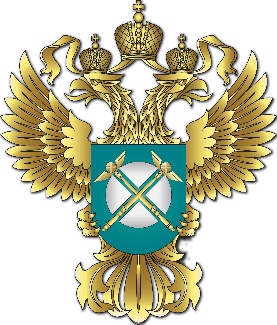 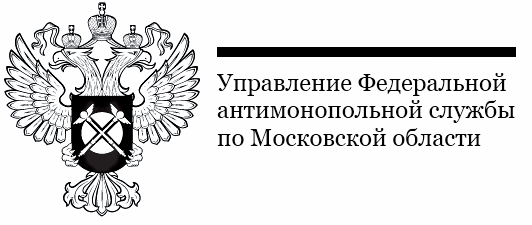 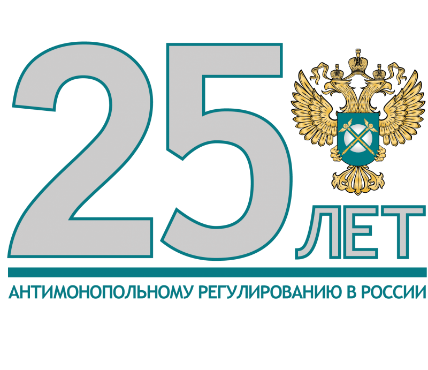 